※ 지원서 작성내용이 사실과 다른 경우 합격을 취소 할 수 있음※ 제출하신 서류는 일체 반환되지 않습니다.상기 내용은 이상이 없음을 확인합니다.                 지원자       날짜                 ※ Please DO NOT leave any blank. Indicates "N.A." if not applicable.         APPLICANT’S DECLARATIONI HEREBY DECLARE THAT THE INFORMATION GIVEN IS CORRECT TO THE BEST OF MY KNOWLEDGE AND BELIEF AND THAT I HAVE NOT WITH HELD ANY INFORMATION WHICH MIGHT REASONABLY BE CALCULATED TO ADVERSELY AFFECT MY SUITABILITY FOR EMPLOYMENT.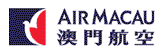 입사 지원서지원번호: 여권사이즈 사진(3.5 *4.5)성명한 글전화번호여권사이즈 사진(3.5 *4.5)성명영 문휴대폰여권사이즈 사진(3.5 *4.5)생년월일생년월일E-mail여권사이즈 사진(3.5 *4.5)국적국적결혼여부여권사이즈 사진(3.5 *4.5)키키      cm시력교정교정나안나안여권사이즈 사진(3.5 *4.5)몸무게몸무게      kg시력좌: 우:좌: 우:여권사이즈 사진(3.5 *4.5)현주소현주소학 력사 항재 학 기 간학 교 명전 공졸업여부(학위)소 재 지학 력사 항~학 력사 항~학 력사 항~경 력사 항 근 무 기 간 (년/월)회 사 명소 재 지직 위담 당 업 무경 력사 항 ~경 력사 항 ~경 력사 항 ~어 학연 수기 간 (년/월)국 가, 도시프 로 그 램 어 학연 수~어 학연 수~자격증자 격 증발 행 기 관취 득 일 자자격증자격증외국어종 류회 화 수 준시 험 명점 수취 득 일 자외국어영어외국어중국어외국어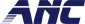 ㈜ 에어라인뉴스센터Application FormNo.: Passport sized Photograph(3.5 *4.5)SurnameTelephonePassport sized Photograph(3.5 *4.5)First NameMobilePassport sized Photograph(3.5 *4.5)Birth DateE-mailPassport sized Photograph(3.5 *4.5)NationalityMarital StatusPassport sized Photograph(3.5 *4.5)Heigh                   cmEyesightCorrectedCorrectedNakedNakedPassport sized Photograph(3.5 *4.5)WeightkgEyesightL: R:L: R:Passport sized Photograph(3.5 *4.5)AddressEducationDate (mm/yy)School/Univ.MajorDegreeLocationEducation~Education~Education~Employment Record Date (mm/yy)Name of CompanyLocationPositionAssignmentEmployment Record ~Employment Record ~Employment Record ~Employment Record ~CertificationName of CertificationPlace of IssueDate of IssueCertificationCertificationLanguageSchoolDate (mm/yy~mm/yy)PlaceProgramLanguageSchoolLanguageSchoolLanguageLanguageCommunication AbilityName of TestScoreDateLanguageEnglishLanguageMandarinLanguageAirline News CenterSignature/Date